ПРОЕКТ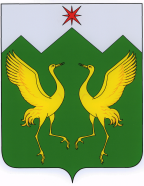 КРАСНОЯРСКИЙ КРАЙ                                                                                                                  ШУШЕНСКИЙ ПОСЕЛКОВЫЙ СОВЕТ ДЕПУТАТОВР Е Ш Е Н И Е  _____________2023                       пгт Шушенское                                         № ______О БЮДЖЕТЕ ПОСЕЛКА ШУШЕНСКОЕНА 2024 ГОД И ПЛАНОВЫЙ ПЕРИОД2025-2026 ГОДОВ	В соответствии с Бюджетным кодексом Российской Федерации, руководствуясь Уставом поселка Шушенское Шушенского района Красноярского края, решением Шушенского поселкового Совета депутатов от 22.11.2022 г. № 46вн-111 «Об утверждении Положения о бюджетном процессе в поселке Шушенское», Шушенский поселковый Совет депутатов РЕШИЛ:          1.	 Утвердить основные характеристики бюджета поселка Шушенское на 2024 год:	1)	прогнозируемый общий объем доходов бюджета поселка в сумме 88 899,901 тыс. рублей;	2)	общий объем расходов бюджета поселка в сумме 88 899,901 тыс. рублей;	3)	дефицит бюджета поселка в сумме – 0,000 тыс. рублей;	4)	источники внутреннего финансирования дефицита бюджета поселка в сумме 0,000 тыс. рублей, согласно приложению № 1 к настоящему Решению.          2. Утвердить основные характеристики бюджета поселка Шушенское на 2025 год и на 2026 год:	1) прогнозируемый общий объем доходов бюджета поселка на 2025 год в сумме 83 330,787 тыс. рублей и на 2026 год в сумме 87 725,570 тыс. рублей;	2) общий объем расходов бюджета поселка на 2025 год в сумме 83 330,787 тыс. рублей, в том числе условно утвержденные расходы в сумме 1 878,201 тыс. рублей, и на 2026 год в сумме 87 725,570 тыс. рублей, в том числе условно утвержденные расходы в сумме 3 976,142 тыс. рублей;	3) дефицит бюджета поселка на 2025 год в сумме 0,000 тыс. рублей, на 2026 год в сумме 0,000 тыс. рублей;     4) источники внутреннего финансирования дефицита бюджета поселка на 2025 год в сумме 0,000 тыс. рублей и на 2026 год в сумме 0,000 тыс. рублей согласно приложению №1 к настоящему Решению.  3. Утвердить на 2024 год и плановый период 2025-2026 годов ставку отчислений от прибыли поселковых муниципальных унитарных предприятий в бюджет поселка в размере 5 % от прибыли, остающейся после уплаты налогов и иных обязательных платежей в соответствии с действующим законодательством Российской Федерации.  4. Утвердить доходы бюджета поселка на 2024 год и плановый период 2025-2026 годов согласно приложению №2 к настоящему Решению.  5. Утвердить в пределах общего объема расходов бюджета поселка, установленного пунктами 1, 2 настоящего Решения: 	1) распределение бюджетных ассигнований по разделам и подразделам бюджетной классификации расходов бюджетов Российской Федерации на 2024 год и плановый период 2025-2026 годов согласно приложению №3 к настоящему решению;  2) ведомственную структуру расходов бюджета поселка на 2024 год и плановый период 2025-2026 годов согласно приложению №4 к настоящему решению          3) распределение бюджетных ассигнований по целевым статьям (муниципальным программам поселка Шушенское и не программным направлениям деятельности), группам и подгруппам видов расходов, разделам, подразделам классификации расходов бюджета поселка на 2024 год и плановый период 2025-2026 годов согласно приложению №5 к настоящему решению;   6. Утвердить общий объем средств бюджета поселка на исполнение публичных нормативных обязательств поселка Шушенское на 2024 год и плановый период 2025-2026 годов в сумме 915,448 тыс. рублей ежегодно.   7. Установить, что руководитель финансового управления администрации Шушенского района вправе в ходе исполнения настоящего Решения вносить изменения в сводную бюджетную роспись бюджета поселка на 2024 год и плановый период 2025-2026 годов без внесения изменений в настоящее Решение: а) на сумму доходов от безвозмездных поступлений от физических и юридических лиц, в том числе добровольных пожертвований; б) на сумму остатков средств от безвозмездных поступлений от физических и юридических лиц, в том числе добровольных пожертвований по состоянию на 01.01.2024 год;              в) на сумму средств межбюджетных трансфертов, передаваемых  из  краевого и районного бюджетов  на осуществление отдельных целевых расходов на основании краевых законов и (или) нормативных правовых актов  Губернатора Красноярского края  и Правительства Красноярского края, решений районного Советов депутатов и (или) нормативных правовых актов администрации района и (или) соглашений, заключенных с главными распорядителями средств краевого и районного бюджета,  а также  в случае сокращения ( возврата при отсутствии потребности) указанных межбюджетных трансфертов;     г) в случае перераспределения бюджетных ассигнований, необходимых для исполнения расходных обязательств бюджета поселка, софинансирование которых осуществляется из федерального, краевого и районного бюджетов, включая новые виды расходных обязательств; д) в случае исполнения исполнительных документов (за исключением судебных актов) и решений налоговых органов о взыскании налога, сбора, пеней и штрафов, предусматривающих обращение взыскания на средства бюджета поселка Шушенское, в пределах общего объёма средств, предусмотренных главному распорядителю средств бюджета поселка Шушенское;   е) в случае внесения изменений Министерством финансов Российской Федерации в структуру, порядок формирования и применения кодов бюджетной классификации Российской Федерации, а также присвоения кодов составным частям бюджетной классификации Российской Федерации.          8. Размеры денежного вознаграждения выборных должностных лиц, осуществляющих свои полномочия на постоянной основе, а также лиц, замещающих иные муниципальные должности поселка Шушенское, проиндексированные в 2020,2022, 2023 годах, увеличиваются (индексируются) в 2024 году и плановом периоде 2025-2026 годов на коэффициент, равный 1.   9. Установить, что субсидии юридическим лицам, индивидуальным предпринимателям, физическим лицам – производителям товаров, работ, услуг, в том числе гранты в форме субсидий, указанных в пунктах 1 и 7 статьи 78, пунктах 2 и 4 статьи 78.1 Бюджетного кодекса Российской Федерации, предусмотренные настоящим Решением, предоставляются в порядке, установленном нормативными правовыми актами администрации района.  10. Установить, что в расходной части бюджета поселка предусматривается резервный фонд администрации Шушенского района на 2024 год в сумме 50,000 тыс. рублей, на плановый период 2025-2026 годов в сумме 50,000 тыс. рублей ежегодно.   11. Утвердить объем бюджетных ассигнований дорожного фонда муниципального образования поселок Шушенское на 2024 год в сумме 19 734,041 тыс. рублей, на плановый период 2025-2026 годов в сумме 19 734,041 тыс. рублей ежегодно.    Установить, что при определении объема бюджетных ассигнований дорожного фонда муниципального образования поселок Шушенское налог на доходы физических лиц, подлежащий зачислению в бюджет поселка Шушенское, учитывается в 2024 году в сумме 9 151,533 тыс. рублей.12. Остатки средств бюджета поселка на 1 января 2024 года в полном объеме, за исключением неиспользованных остатков межбюджетных трансфертов, полученных из краевого и районного бюджетов в форме субсидий, субвенций и иных межбюджетных трансфертов, имеющих целевое назначение, могут направляться на покрытие временных кассовых разрывов, возникающих в ходе исполнения бюджета поселка в 2024 году.    Установить, что погашение кредиторской задолженности, сложившейся по принятым в предыдущие годы, фактически произведенным, но не оплаченным по состоянию на 1 января 2024 года обязательствам, производится главными распорядителями средств бюджета поселка за счет утвержденных им бюджетных ассигнований на 2024 год.      13. Направить районному бюджету иные межбюджетные трансферты на осуществление передаваемых полномочий по созданию условий для организации досуга и обеспечения жителей поселения услугами организаций культуры в 2024 году и плановом периоде 2025-2026 годов в сумме 1,000 тыс. рублей ежегодно.      14. Направить районному бюджету иные межбюджетные трансферты на осуществление передаваемых полномочий для ведения внешнего муниципального финансового контроля   в 2024 году и плановом периоде 2025-2026 годов в сумме 2,462 тыс. рублей ежегодно.      15. Утвердить программу муниципальных внутренних заимствований поселка Шушенское на 2024 год и на плановый период 2025-2026 годов, согласно приложению 6 к настоящему Решению.           Администрация Шушенского района вправе от имени поселка Шушенское привлекать бюджетные кредиты в администрации района и кредиты кредитных организаций на покрытие временных кассовых разрывов, возникающих в процессе исполнения бюджета поселка, на покрытие дефицита бюджета поселка, а также на погашение долговых обязательств в пределах сумм, установленных программой муниципальных внутренних заимствований поселка Шушенское на 2024 год и на плановый период 2025 - 2026 годов. Плата за пользование кредитами кредитных организаций определяется в соответствии с действующим законодательством.   16. Установить верхний предел муниципального внутреннего долга поселка Шушенское по обязательствам поселка Шушенское: на 01.01.2025 года в сумме 0,000 тыс. руб., в том числе по муниципальным гарантиям в сумме 0,000 тыс. руб.;на 01.01.2026 года в сумме 0,000 тыс. руб., в том числе по муниципальным гарантиям в сумме 0,000 тыс. руб.;на 01.01.2027 года в сумме 0,000 тыс. руб., в том числе по муниципальным гарантиям в сумме 0,000 тыс. руб.;Установить, что в 2024 году и плановом периоде 2025-2026 годов муниципальные гарантии поселка Шушенское не предоставляются.Бюджетные ассигнования на исполнение муниципальных гарантий поселка Шушенское по возможным гарантийным случаям на 2024 год и плановый период 2025-2026 годов не предусмотрены.17. Контроль за выполнением настоящего решения возложить на постоянную комиссию Шушенского поселкового Совета депутатов по финансам, бюджету и налоговой политике.  18. Решение вступает в силу после официального опубликования в газете «Ведомости органов местного самоуправления поселка Шушенское», но не ранее 1 января 2024 года.Глава поселка, исполняющий полномочияпредседателя Шушенского поселкового Совета депутатов   	                                                                      В. Ю. Кузьмин